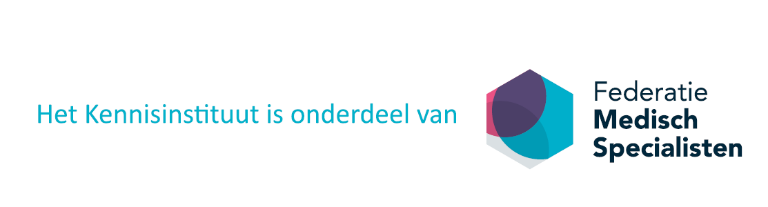 Verzamel Word-document voor het ophalen van commentaar vanuit uw achterban inzake de commentaarfase van de concept SRI richtlijn HemodialyseVerstuurd op	: Reactie voor	: 11 juli 2024Naam lid:Lidmaatschapsnummer:Namens interne commissie/ werkgroep: Algemene inleiding en achtergrond, samenstelling van de werkgroep, startpagina en/of verantwoording P1 – P9Pagina- en regelnummerCommentaarModule 1 Randvoorwaarden hemodialyse P10-P13Pagina- en regelnummerCommentaarModule 2 Infectiepreventie bij hemodialyse P14-P19Pagina- en regelnummerCommentaarBijlage 1 Verantwoording P20-P27Pagina- en regelnummerCommentaarBijlage 2 Implementatieplan P28-P30Pagina- en regelnummerCommentaarBijlage 3 Kennislacunes P31Pagina- en regelnummerCommentaarBijlage 4 Definities en Begrippen P32-P33Pagina- en regelnummerCommentaarBijlage 5 Knelpunteninventarisatie P34-P51Pagina- en regelnummerCommentaarOverig commentaarPagina- en regelnummerCommentaar